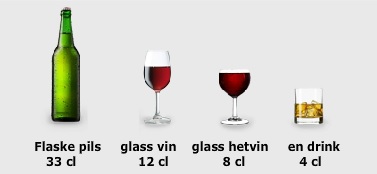 AMFETAMIN    		    mg – gram (kvarting=250 mg)PILLER   		   mgRUSMIDDELEKVIVALENTERRUSMIDDELBRUKT MENGDE EKVIVALENT MEDALKOHOL 1/2 flaske lettøl (33 cl)1/2 flaske pils (33 cl)1/2 liter pils1/2 flaske export (33 cl)1/1 flaske bordvin1 glass bordvin1/1 flaske hetvin1 lite glass hetvin (7 cl)1/1 flaske 40% brennevin1 drink brennevin (4 cl)1/1 flaske 60% brennevin0,5 Alkoholenhet1,0 Alkoholenhet1,5 Alkoholenhet1,5 Alkoholenhet6,0 Alkoholenheter1,0 Alkoholenhet8,0 Alkoholenheter1,0 Alkoholenhet20,0 Alkoholenheter1,0 Alkoholenhet30,0 AlkoholenheterKOKAIN mg  -  gram (1 linje ca. 50 mg)CANNABIS gramHEROIN      kvarting - gram 